              ΛΟΓΟΘΕΡΑΠΕΥΤΙΚΕΣ ΣΥΜΒΟΥΛΕΣ ΓΙΑ ΤΟΥΣ ΓΟΝΕΙΣΠώς μπορούμε να βελτιώσουμε την επικοινωνία και την έκφραση λόγου των παιδιών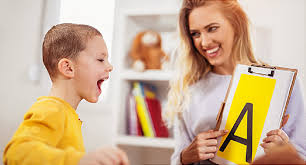 Όταν το παιδί σας ξεκινάει μια συνομιλία, δώστε όλη την προσοχή σας όταν είναι δυνατόν.Βεβαιωθείτε ότι το παιδί σας προσέχει πριν μιλήσετε.Μιλήστε για χωρικές σχέσεις( αρχικός, μεσαίος, τελευταίος), (δεξί- αριστερό), και αντίθετα (πάνω και κάτω, ανοικτός –κλειστός).Δώστε μια περιγραφή ή ενδείξεις και ζητήστε από το παιδί να αναγνωρίσει αυτό που περιγράφετε: « τι χρησιμοποιούμε για να καθαρίσουμε το πάτωμα (σκούπα)». «Είναι κρύο, γλυκό και καλό για επιδόρπιο. Μου αρέσει η γεύση φράουλα» (παγωτό).Δουλέψτε σχηματίζοντας και εξηγώντας κατηγορίες. Αναγνωρίστε το αντικείμενο το οποίο δεν ανήκει στην ομάδα με παρόμοια αντικείμενα: « Ένα παπούτσι δεν ανήκει μαζί με το πορτοκάλι ή το μήλο, επειδή δεν τρώγεται, δεν είναι στρογγυλό και δεν είναι φρούτο».Βοηθήστε το παιδί σας να ακολουθήσει οδηγίες δυο και τριών βημάτων: «Πήγαινε στο δωμάτιο σου και φέρε το βιβλίο σου».Ενθαρρύνετε το παιδί σας να δίνει οδηγίες. Ακολουθήστε τις οδηγίες του/ της καθώς αυτός/ αυτή εξηγεί πώς να φτιάξεις ένα πύργο.Παίξτε παιχνίδια με το παιδί σας όπως: «Σπίτι». Ανταλλάξτε ρόλους στην οικογένεια, με εσάς να προσποιήστε το παιδί. Μιλήστε για τα διαφορετικά δωμάτια και έπιπλα μέσα στο σπίτι.Η τηλεόραση μπορεί να χρησιμοποιηθεί ως ένα πολύτιμο εργαλείο.Βάλτε του να μαντέψει τι μπορεί να συμβεί μετά. Μιλήστε για τους χαρακτήρες. Είναι χαρούμενοι ή λυπημένοι; Ζητήστε από το παιδί να σας αφηγηθεί την ιστορία. Παίξτε μια σκηνή μαζί και δώστε ένα διαφορετικό τέλος.Εκμεταλλευτείτε τις καθημερινές δραστηριότητες. Για παράδειγμα, ενώ βρίσκεστε στην κουζίνα, ενθαρρύνετε το παιδί σας να ονομάσει τα σκεύη που απαιτούνται. Συζητήστε για τα φαγητά στη στο μενού, το χρώμα τους, την υφή και τη γεύση. Από πού παράγεται το φαγητό; Ποια φαγητά σου αρέσουν; Ποια απεχθάνεσαι; Ποιος θα καθαρίσει; Δώστε έμφαση στη χρήση αντωνυμιών ζητώντας του να βάλει την πετσέτα πάνω στο τραπέζι, μέσα στην αγκαλιά του ή κάτω από το κουτάλι. Αναγνωρίστε σε ποιον ανήκει η πετσέτα: “Είναι η πετσέτα μου. Είναι του μπαμπά. Είναι του Γιάννη”.